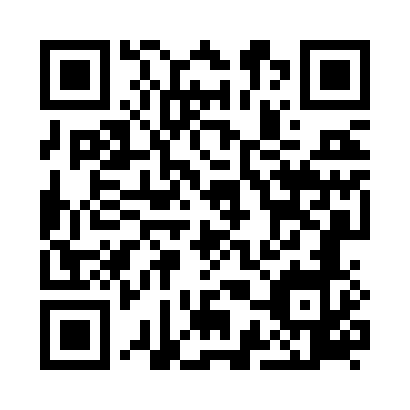 Prayer times for Fafe, PortugalWed 1 May 2024 - Fri 31 May 2024High Latitude Method: Angle Based RulePrayer Calculation Method: Muslim World LeagueAsar Calculation Method: HanafiPrayer times provided by https://www.salahtimes.comDateDayFajrSunriseDhuhrAsrMaghribIsha1Wed4:426:291:306:268:3110:112Thu4:406:281:306:278:3210:133Fri4:396:271:306:278:3310:144Sat4:376:251:296:288:3410:165Sun4:356:241:296:298:3510:176Mon4:336:231:296:298:3610:197Tue4:316:221:296:308:3710:218Wed4:306:211:296:318:3810:229Thu4:286:201:296:318:3910:2410Fri4:266:181:296:328:4010:2511Sat4:256:171:296:328:4110:2712Sun4:236:161:296:338:4210:2813Mon4:216:151:296:338:4310:3014Tue4:206:141:296:348:4410:3115Wed4:186:131:296:358:4510:3316Thu4:176:121:296:358:4610:3417Fri4:156:111:296:368:4710:3618Sat4:146:111:296:368:4810:3719Sun4:126:101:296:378:4910:3920Mon4:116:091:296:378:5010:4021Tue4:096:081:296:388:5110:4222Wed4:086:071:296:388:5210:4323Thu4:076:061:296:398:5310:4524Fri4:056:061:306:408:5410:4625Sat4:046:051:306:408:5510:4726Sun4:036:041:306:418:5610:4927Mon4:026:041:306:418:5610:5028Tue4:016:031:306:428:5710:5129Wed3:596:031:306:428:5810:5330Thu3:586:021:306:438:5910:5431Fri3:576:021:306:439:0010:55